от 08 октября 2014 г. № 536О внесении изменений в Постановление «Об утверждении административного регламента предоставления муниципальной услуги «Предоставление доступа к справочно-поисковому аппарату библиотек, базам данных» от 29.06.2012 г. № 338В соответствии  с Планом выполнения мероприятий по достижению показателей, указанных в пункте 1 и подпункте «е» пункта 2 Указа Президента Российской Федерации от 7 мая 2012 года № 601 «Об основных направлениях совершенствования системы государственного управления» относительно сокращения времени  ожидания в очереди при обращении заявителя в орган местного самоуправления для получения муниципальных услуг, и на основании Постановления администрации муниципального образования «Оршанский муниципальный район» «О внесении изменений в административные регламенты предоставления муниципальных услуг» от 05.02.2013 г.      № 48,  п о с т а н о в л я е т:Внести изменение в Постановление «Об утверждении административного регламента предоставления муниципальной услуги «Предоставление доступа к справочно-поисковому аппарату библиотек, базам данных» от 29.06.2012 г. № 338 следующие изменения:1.1  Подп. 2.10.1 п.2.10 в разделе II слова «срок ожидания в очереди при подаче запроса о предоставлении муниципальной услуги не более 30 минут» заменить на,  «срок ожидания в очереди при подаче запроса о предоставлении муниципальной услуги не более 15 минут».Контроль за исполнением настоящего постановления возложить на заместителя главы администрации муниципального образования «Оршанский муниципальный район» по экономическому развитию территорий Чепайкина В.В.Настоящее постановление вступает в силу со дня его подписания.И.о.главы администрации           Оршанского муниципального района                                                                И.Михеев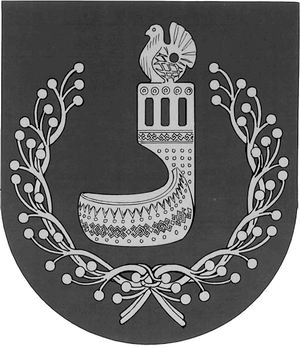 ОРШАНКЕ МУНИЦИПАЛЬНЫЙ РАЙОНЫН АДМИНИСТРАЦИЙЖЕПУНЧАЛАДМИНИСТРАЦИЯОРШАНСКОГО МУНИЦИПАЛЬНОГО РАЙОНАПОСТАНОВЛЕНИЕ